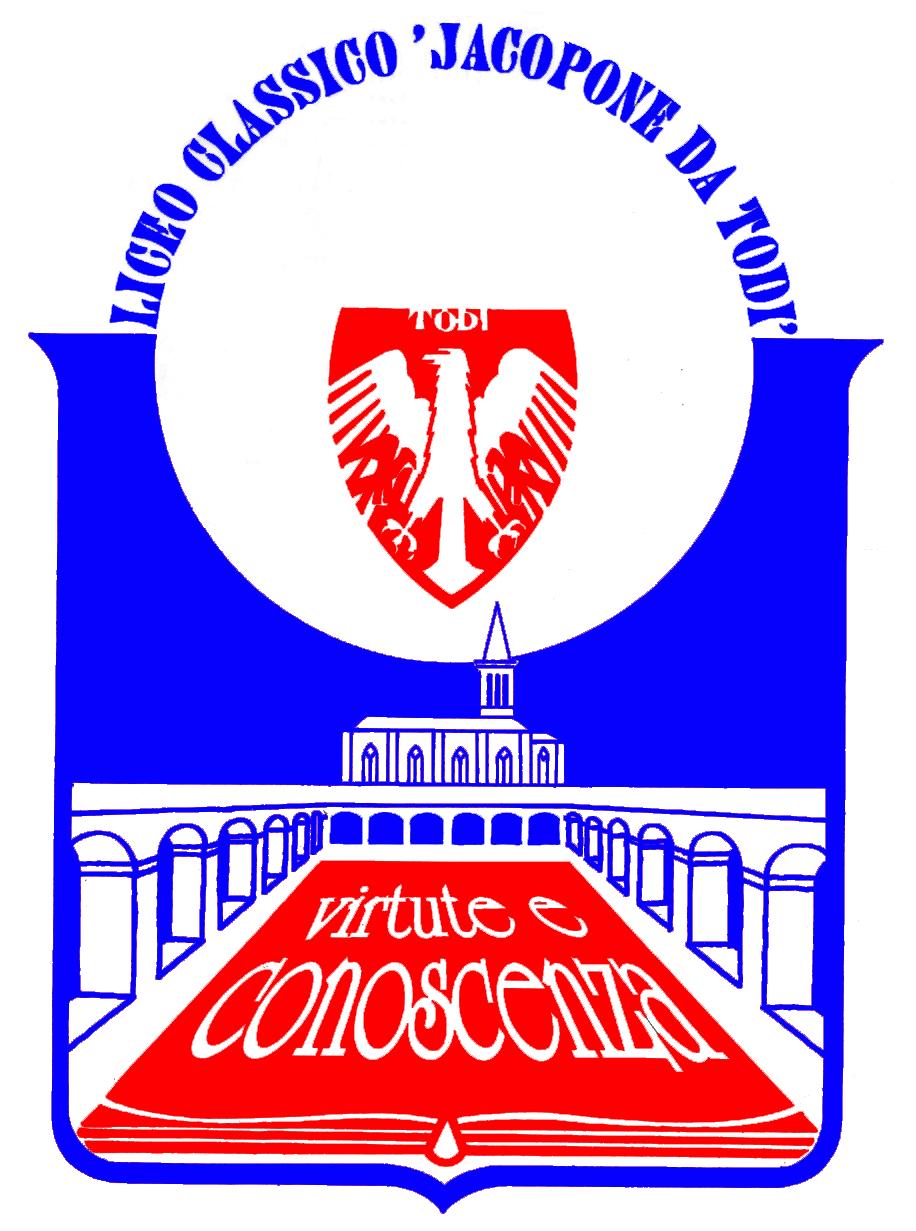 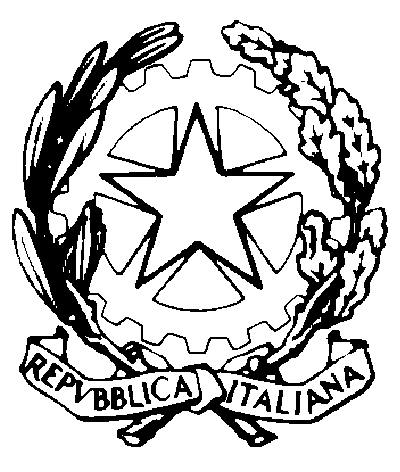 -.-.-.-.-.-.- PROGETTO FORMATIVO A-SL -.-.-.-.-.-.-.IL TUTOR INTERNO  __________________________________ E  IL TUTOR ESTERNO __________________________________ STIPULANO QUANTO SEGUE:NEL PERIODO CHE VA DAL ___________ AL _________________GLI STUDENTI SARANNO IMPEGNATI NELLE ATTIVITA DI ALTERNANZA SCUOLA LAVORO COSÌ FINALIZZATE:  A) Acquisizione/Potenziamento della conoscenza e della consapevolezza della realtà lavorativa sperimentata (conoscenza dell’organizzazione di massima dell’attività lavorativa, delle sue finalità specifiche e della valenza sociale, delle mansioni e responsabilità dei profili professionali operanti in contesti educativi, formativi, socio assistenziali, sportivi) B) Acquisizione/Potenziamento delle capacità riflessive necessarie per comprendere la complessità della realtà lavorativa e sociale  C) Acquisizione/Potenziamento del dominio di alcune modalità/procedure tecnico-specifiche caratteristiche dell’attività lavorativa sperimentata e/o degli strumenti  espressivi ed argomentativi indispensabili per gestire le diverse interazioni comunicative,  nei vari contesti lavorativi e socialiIL TUTOR ESTERNO AZIENDALE SI IMPEGNA tramite un dialogo costantemente aperto con lo studente a favorire la conoscenza dell’ambiente e della realtà lavorativa in cui questi si trova ad operare: A illustare l’ambiente fisico, gli spazi, le attrezzature e gli strumenti presenti; A illustare preliminarmente la tipologia delle attività, delle figure professionali e delle relative mansioniA illustare le eventuali e/o possibili attività formative e di aggiornamento svolte e/o ritenute necessarieA mettere al corrente lo studente dell’organizzazione di massima delle attività lavorative svolte e delle pratiche operative (tempi/turni/responsabilità specifiche, diritti/ scadenze, modalità decisionali, modello gestionale)A stimolare lo studente alla riflessione in itinere sugli aspetti, a suo giudizio, più significativi –sia dal punto di vista tecnico che comunicativo relazionale - di quanto sta osservando, creando spazi di confronto e di condivisione di idee, posizioni, opinioniA guidare nell’osservazione lo studente esplicitando ed evidenziando la rilevanza di procedure, metodologie adottate e dell’utilizzo di strumenti, motivandone anche l’impiego e/o la sceltaA consentire, ove possibile, allo studente di svolgere direttamente attività lavorative  progettate ad hoc e/o comunque ritenute significative dal punto di vista della formazione professionale e commisurate al livello di capacità/responsabilità dello studente, predisponendone modalità, tempi e strategie di  interventoLA METODOLOGIA SARÀ VOLTA ALL’ACQUISIZIONE DELLE COMPETENZE COSI COME SPECIFICATE NELLE SCHEDE DELLE ATTIVITÀ ALLEGATE.IL PROGETTO E’ AFFERENTE AL SEGUENTE PROFILO PROFESSIONALE ___________________________________________________________ .LE ATTIVITÀ SI SVOLGERANNO IN:AULA                LABORATORIOSUL CAMPO   ___________________________________RISULTATI ATTESI, IN TERMINI DI PERFORMANCE, DA EVINCERE DA:DIARIO DI BORDO      COMPITO DI REALTA’     SCHEDA DI OSSERVAZIONEREPORT DELLE ATTIVITÀ (AUDIO, VIDEO, SCRITTI)    DOCUMENTAZIONE DELLO STAGE IN FORMATO DIGITALE E NONVALUTAZIONE:SOFT-SKILLS     (TUTOR ESTERNO)                 COMPETENZE DISCIPLINARI AFFERENTI AL CURRICULO (SPECIFICARE LA-LE DISCIPLINA/E_______________________________) (TUTOR INTERNO ED ESTERNO)IL REFERENTE _________________________________________________________IL TUTOR ESTERNO ____________________________________________________